ПОЛОЖЕНИЕ о проведении международного спортивного соревнования «ЧЕМПИОНАТ ЕВРОПЫ по Современному мечевому бою» дата проведения 11-12 марта 2017 г.г. Минск, Беларусь1. ЦЕЛИ И ЗАДАЧИ«ЧЕМПИОНАТ ЕВРОПЫ по Современному мечевому бою» проводится с целью: развития и популяризации вида спорта - современный мечевой бой (далее СМБ) - на территории РФ, Беларуси, стран СНГ и Европы, а также пропаганды физической культуры, здорового образа жизни и привлечения внимания и интереса детей и молодежи к средневековым воинским боевым искусствам;Задачи мероприятия:- выявление сильнейших бойцов и определение победителей соревнований между Сборными более чем 10 стран участниц – Россия, Беларусь, Украина, Польша, Израиль, Германия, Латвия, Молдова, Казахстан, Кипр, Франция, США и др.;  - расширение опыта организации, проведения и судейства международных соревнований.2.    РУКОВОДСТВО ПРОВЕДЕНИЕМ МЕРОПРИЯТИЯ2.1. Общее руководство подготовкой и проведением соревнований осуществляет: Президент Федерации Современного Мечевого Боя России -  Давыдова М.В.2.2. Непосредственное проведение соревнований возлагается на ФСМБ России, в лице Давыдовой М.В. и ФСМБ Беларуси, в лице Петропавловского Е.2.3. Оргкомитет соревнований: Давыдова М.В., Петропавловский Е., Галушин Е., Бударгин А.Е., Каменщиков С.Ю., Разумов А., Васильев А.С.2.4. Главный судья соревнований по СМБ: Васильев А.С., по Шашке – Разумов А., по НМВсофт – Мясищев С.Е.3.     СРОКИ И МЕСТО ПРОВЕДЕНИЯ МЕРОПРИЯТИЯ3.1. «ЧЕМПИОНАТ ЕВРОПЫ по Современному мечевому бою» проводится 11-12 марта 2017 г. (суббота-воскресенье). 3.2. Адрес и место проведения: Беларусь, г. Минск, Минский государственный дворец детей и молодежи, Старовилинский тракт, 41. Проживание будет организовано в Пансионате-интернате №9 по адресу г. Минск, ул. Черниговская, 46.4. ОРГАНИЗАТОРЫ И СПОНСОРЫФедерация Современного мечевого боя России, в лице президента Давыдовой Марии – главный организатор проекта,Минский государственный Дворец детей и молодежи – соорганизатор проекта и спонсор Сборной Беларуси,HMB-RUSSIA - The HMB International Association – генеральный спонсор проекта,Школа СМБ «Эскалибур» г. Москва, в лице руководителя Давыдовой Марии –соорганизатор проекта и спонсор Сборной России,МОО «Доблесть веков» - соорганизатор и спонсор проекта, в лице руководителя Галушина Евгения,Развивающий Центр «ИСТАР» и ПО «СпортКузня» г. Калуга – соорганизатор проекта,СК «Fensing Fanatics», в лице Разумова Александра – соорганиазторы проекта,МОО «Федерация Спортивного Меча» - соорганизатор проекта.ООО «LED-Effect» (Энергосберегающие системы освещения), в лице ген. директора Кошелева Германа – спонсор Сборной России,ПО «РЭЙ-СПОРТ» - спонсор проекта, в лице ген.директора Вишнякова Юрия Владимировича,Группа «ВИЮР» - в лице ген.директора Волокитина Игоря Юрьевича – спонсор проекта,Компания «ADL-consulting» в лице Митрофанова Петра – спонсор проекта,Фитнес-клуб нового поколения «I love fitness» - спонсор проекта, в лице Ефремовой ВикторииА также иные лица и организации, пожелавшие оказать помощь данному Проекту.5. УСЛОВИЯ ПРОВЕДЕНИЯ МЕРОПРИЯТИЯ5.1. Вид соревнований: личный зачет, Командные бои 5 на 5, командный зачет среди Сборных стран-участниц.5.2. Ранг соревнований: Международный чемпионат, Международное Первенство.5.3. Масштаб соревнований: Международный5.4. Организационный взнос для всех участников – 10 у.е. (из них 5 у.е. в фонд Дворца)5.5. Организационный взнос для поездки на Чемпионат устанавливается  внутри каждой Национальной Сборной ее Капитаном или орг.группой самостоятельно для решения их внутренних вопросов по обеспечению присутствия Сборной на соревнованиях.5.6. Для иностранных Делегаций будет организовано централизованное проживание и питание во время соревнований строго по предварительной заявке:Ночевка с 10 на 11 марта - 5 у.е.Питание 11 марта во Дворце: завтрак, обед и ужин – 12 у.е.Ночевка с 11 на 12 марта – 5 у.е.Питание 12 марта во Дворце: завтрак, обед  – 8 у.е. Ночевка с 12 на 13 марта – 5 у.е.В зависимости от времени вашего прибытия-убытия вы можете выбрать количество ночевок и нужно ли вам питание, и должны ЗАРАНЕЕ ОПЛАТИТЬ ВЗНОС ЗА ПРОЖИВАНИЕ И ПИТАНИЕ. В случае, если, по какой-то причине, вы не воспользуетесь какой-то из услуг, взносы не возвращаются, так как они заранее будут перечислены в государственное учреждение.5.7. Адрес организованной ночевки спортсменов: Пансионат-интернат:  г. Минск, ул. Черниговская,465.8. ОБЯЗАТЕЛЬНА ПРЕДВАРИАТЕЛЬНАЯ РЕГИСТРАЦИЯ в составе Сборной страны-участницы. Участие БЕЗ предварительной регистрации участие невозможно. 5.9. Официальное вхождение в Сборную России дает право спортсмену (старше 12 лет) на бесплатный проезд в автобусе Москва-Минск-Москва для участия в соревнованиях.5.10. Официальное вхождение в Сборную Украины дает право спортсмену на бесплатный проезд в автобусе Киев-Минск-Киев для участия в соревнованиях.5.11. Стоимость билетов для зрителей устанавливает Минский Государственный Дворец детей и молодежи.УЧАСТНИКИ МЕРОПРИЯТИЯ6.1. К участию в соревнованиях по СМБ допускаются лица соответствующего спортивным дисциплинам пола и возраста. Для детей до 14 лет обязательно присутствие родителей или наличие Расписки от родителей (в свободной форме), разрешающей участие детям в данных Соревнованиях. Обязательно наличие Ответственного лица за каждого несовершеннолетнего на соревнованиях. Также необходимо предоставление справки о допуске ребенка по состоянию здоровья к занятиям СМБ или фехтованием (от педиатра по месту жительства).6.2.  К участию в соревнованиях не допускаются участники:- имеющие ограничения по здоровью, - имеющие инвалидность различных степеней, кроме заранее утвержденного списка спортсменов-участников Лиги С.6.3.  ВНИМАНИЕ!!! Внешний вид спортсмена должен быть аккуратен, чист, до боев не будут допущены спортсмены в шортах, без обуви, в неспортивной обуви (сапоги, берцы и прочее), в тельняшках, майках и тому подобной неспортивной форме одежды. Запрещена спортивная форма с применением камуфляжных пятен. Запрещено использование стеганых поддоспешников.Рекомендуемая спортивная форма: черные спортивные штаны, кроссовки на нескользкой подошве (пол в зале мраморный), командная футболка Сборной страны-участницы.6.4.Рекомендуем Сборным стран-участниц привести с собой флаг своей страны, знамя клуба или организации, для повышения зрелищности мероприятия и удобства болельщиков.7.    ПРОГРАММА МЕРОПРИЯТИЯ11 марта 2016 г. (суббота)  8.00 – 9.30	Подготовка помещений, встреча и размещение участников;  9.00 – 11.00  Завтрак;  9.30 – 10.30	Регистрации участников всех номинаций (подтверждение заявок);10.00 – 10.30  Фотографирование Сборных команд стран-участниц;10.30 – 11.00 	Парад участников, Торжественное открытие соревнований;11.00 - 14.00 	Соревнования ДЕТЕЙ и ВЗРОСЛЫХ параллельно на ЧЕТЫРЕХ ристалищах:Первое ристалище: дети до 11 лет включительно, Второе ристалище: юноши и девушки 12-13 лет, 14-15, 16-17 лет,Третье ристалище: Женщины 18+, взрослые Мужчины 18+ (по весам) Четвертое ристалище: НМВ-софт, Шашка СМБ, Лига С.Возможно открытие 5-ого ристалища, при необходимости.14.00 - 15.30	Обед;15.00 - 19.00   Продолжение соревнований;18.00 – 19.00  Ужин;19.00 – 21.30 	Продолжение соревнований;21.30 – 22.00  Сборы, отъезд Делегатов на ночевкуС 22.00 	Размещение в пансионате и свободное время или отъезд ДелегатовВОЗМОЖНО СОСТОИТСЯ Круглый стол по проблемам развития СМБ и НМВсофт12 марта 2016 г. (воскресенье)8.00 – 8.30 	Сдача номеров;8.30 – 9.00  	Трансфер к месту проведения соревнований;9.00 – 10.00	Завтрак8.00 – 10.00	Подготовка помещений, встреча и размещение участников;10.00 – 10.30	Регистрации участников всех номинаций (подтверждение заявок);10.00 – 10.30 	Судейское совещание;10.30 – 10.45 	Парад участников, открытие 2-ого дня соревнований;11.00 - 17.00 	Соревнования Командные бои 5 на 5 по СМБ в пяти возрастных категориях: 8-9 лет, 10-11 лет, 12-13 лет, 14-15 лет, 16-17 лет. (Команды могут быть смешанными по полу. Более младший спортсмен может входить в более старшую по номинации команду, но не более, чем на 1 ступень. Например: боец 15 лет может участвовать в команде 16-17 лет, а 14-летний – не может.)14.00 - 15.00	Обед по скользящему графику;14.00 - 17.00   Продолжение соревнований; Если остается время, то проводятся Внезачетные массовые командные игры по СМБ для обмена опытом для всех желающих.17.00 – 18.00  Торжественное закрытие и НАГРАЖДЕНИЕ победителей.С 18.00	Сборы, отъезд Делегатов СПОРТИВНЫЕ ДИСЦИПЛИНЫ СОРЕВНОВАНИЙ по СМБРИСТАЛИЩЕ №1: Экспериментальные детские номинации: Дети 3 года – Учебно-игровые встречи - до 5 очков в 3 схода (все удары по 1 очку);Дети 4 года – Учебно-игровые встречи - до 5 очков в 3 схода (все удары по 1 очку);Дети 5 лет – Учебно-игровые встречи - до 5 очков в 3 схода (все удары по 1 очку);Мальчики 6-7 лет– Учебно-игровые встречи - до 5 очков в 3 схода (все удары по 1 очку)Девочки 6-7 лет – Учебно-игровые встречи - до 5 очков в 3 схода (все удары по 1 очку)Мальчики 8-9 лет – «Щит и меч» 1 минута (голова и корпус – 2 очка).Девочки 8-9 лет – «Щит и меч» 1 минута (голова и корпус – 2 очка).Мальчики 10-11 лет мальчики – «Триатлон»: 1 раунд – «Щит и меч» до 10 очков (голова и корпус – 2 очка); 2 раунд – «Баклер и меч» 3 схода до 5 очков (все удары по 1 очку); 3 раунд – «Одноручный меч» 3 схода до 5 очков (все удары по 1 очку).Мальчики 10-11 лет мальчики – «Триатлон»: 1 раунд – «Щит и меч» до 10 очков (голова и корпус – 2 очка); 2 раунд – «Баклер и меч» 3 схода до 5 очков (все удары по 1 очку); 3 раунд – «Одноручный меч» 3 схода до 5 очков (все удары по 1 очку).РИСТАЛИЩЕ №2: Основные детские и подростковые номинации:Мальчики 12-13 лет - «Триатлон»: 1 раунд – «Щит и меч» до 10 очков (голова и корпус – 2 очка); 2 раунд – «Баклер и меч» 3 схода до 5 очков (все удары по 1 очку); 3 раунд – «Одноручный меч» 3 схода до 5 очков (все удары по 1 очку)Девочки 12-13 лет - «Триатлон»: 1 раунд – «Щит и меч» до 10 очков (голова и корпус – 2 очка); 2 раунд – «Баклер и меч» 3 схода до 5 очков (все удары по 1 очку); 3 раунд – «Одноручный меч» 3 схода до 5 очков (все удары по 1 очку)Юноши 14-15 лет - «Триатлон»: 1 раунд – «Щит и меч» до 10 очков (голова и корпус – 2 очка); 2 раунд – «Баклер и меч» 3 схода до 5 очков (все удары по 1 очку); 3 раунд – «Одноручный меч» 3 схода до 5 очков (все удары по 1 очку);Девушки 14-15 лет - «Триатлон»: 1 раунд – «Щит и меч» до 10 очков (голова и корпус – 2 очка); 2 раунд – «Баклер и меч» 3 схода до 5 очков (все удары по 1 очку); 3 раунд – «Одноручный меч» 3 схода до 5 очков (все удары по 1 очку);Юноши 16-17 лет - «Триатлон»: 1 раунд – «Щит и меч» до 10 очков (голова и корпус – 2 очка); 2 раунд – «Баклер и меч» 3 схода до 5 очков (все удары по 1 очку); 3 раунд – «Двуручный меч» 3 схода до 5 очков (все удары по 1 очку)Девушки 16-17 лет - «Триатлон»: 1 раунд – «Щит и меч» до 10 очков (голова и корпус – 2 очка); 2 раунд – «Баклер и меч» 3 схода до 5 очков (все удары по 1 очку); 3 раунд – «Двуручный меч» 3 схода до 5 очков (все удары по 1 очку).РИСТАЛИЩЕ №3:Взрослые номинации:Женщины 18+ лет: «Триатлон»: 1 раунд – «Щит и меч» до 10 очков (голова и корпус – 2 очка); 2 раунд – «Баклер и меч» 3 схода до 5 очков (все удары по 1 очку); 3 раунд – «Двуручный меч» 3 схода до 5 очков (все удары по 1 очку),Мужчины 18-34 Легкий вес до 75 кг: «Триатлон»: 1 раунд – «Щит и меч» до 10 очков (голова и корпус – 2 очка); 2 раунд – «Баклер и меч» 3 схода до 5 очков (все удары по 1 очку); 3 раунд – «Двуручный меч» 3 схода до 5 очков (все удары по 1 очку),Мужчины 18-34 Средний вес 76-95 кг: «Триатлон»: 1 раунд – «Щит и меч» до 10 очков (голова и корпус – 2 очка); 2 раунд – «Баклер и меч» 3 схода до 5 очков (все удары по 1 очку); 3 раунд – «Двуручный меч» 3 схода до 5 очков (все удары по 1 очку),Мужчины 18-34 Тяжелый вес свыше 96 кг: «Триатлон»: 1 раунд – «Щит и меч» до 10 очков (голова и корпус – 2 очка); 2 раунд – «Баклер и меч» 3 схода до 5 очков (все удары по 1 очку); 3 раунд – «Двуручный меч» 3 схода до 5 очков (все удары по 1 очку),Мужчины 35+ : «Триатлон»: 1 раунд – «Щит и меч» до 10 очков (голова и корпус – 2 очка); 2 раунд – «Баклер и меч» 3 схода до 5 очков (все удары по 1 очку); 3 раунд – «Двуручный меч» 3 схода до 5 очков (все удары по 1 очку),Мужчины 45+ : «Триатлон»: 1 раунд – «Щит и меч» до 10 очков (голова и корпус – 2 очка); 2 раунд – «Баклер и меч» 3 схода до 5 очков (все удары по 1 очку); 3 раунд – «Двуручный меч» 3 схода до 5 очков (все удары по 1 очку),РИСТАЛИЩЕ №4:«Атака инструктора по СМБ» - соревнования Лиги С для людей с ДЦП 18+ (кат. 1),«Атака инструктора по СМБ» - соревнования Лиги С для людей с ДЦП 18+ (кат. 2),Юноши 12-13 лет - НМВ-софт - проводится по Правилам НМВ-софт,Юноши 14-15 лет - НМВ-софт - проводится по Правилам НМВ-софт,Юноши 16-17 лет - НМВ-софт - проводится по Правилам НМВ-софт,Юноши 12-13 лет - Шашка-Баклер-СМБ - проводится по Правилам Шашка-СМБ в 3.0,Юноши 14-15 лет - Шашка-Баклер-СМБ - проводится по Правилам Шашка-СМБ в 3.0,Юноши 16-17 лет - Шашка-Баклер-СМБ - проводится по Правилам Шашка-СМБ в 3.0,Девушки до 18 лет - Шашка-Баклер-СМБ - проводится по Правилам Шашка-СМБ в 3.0,Женщины 18+ лет - Шашка-Баклер-СМБ - проводится по Правилам Шашка-СМБ в 3.0,Мужчины 18-29 лет - Шашка-Баклер-СМБ - проводится по Правилам Шашка-СМБ в 3.0,Мужчины 30+ лет - Шашка-Баклер-СМБ - проводится по Правилам Шашка-СМБ в 3.0.Всего 33 номинаций Личного первенства.КОМАНДНЫЕ БОИ 5 на 5 по СМБ:8-9 лет - Командные бои 5 на 5 до 2х попаданий с захватом флага – 5 раундов;10-11 лет - Командные бои 5 на 5 до 2х попаданий с захватом флага – 5 раундов;12-13 лет - Командные бои 5 на 5 до 2х попаданий с захватом флага – 5 раундов;14-15 лет - Командные бои 5 на 5 до 2х попаданий с захватом флага – 5 раундов;16-17 лет - Командные бои 5 на 5 до 2х попаданий с захватом флага – 5 раундов.Всего 5 номинаций Командных боев.9.  ЭКИПИРОВКА8.1. Организаторы предоставляют комплекты стандартизированных спортивных мечей и спортивных треугольных щитов (красного и синего цвета), красные и синие шлемы типа Ш-11ИК для АРБ компании Рэй-Спорт, защиту корпуса, а также во второй день: манишки с номерами, чехлы для щитов с номерами, флаги, базы - для проведения Командных боев 5 на 5 по СМБ. Бойцам разрешается использовать собственные шлемы такого же типа совпадающие по цвету с «цветом угла», из которого выходит боец в данном поединке. НАЛИЧИЕ дополнительной защиты шеи и затылка – ОБЯЗАТЕЛЬНО!8.2 Бойцы обязаны иметь собственную защиту паха, локтей, коленей и кистей (экипировка должна по цвету соответствовать «цвету угла» или быть черного цвета). Без этих элементов защиты боец не будет допущен к соревнованиям. Защита корпуса и шлем являются также ОБЯЗАТЕЛЬНЫМИ элементами экипировки и предоставляются организаторами.ОПРЕДЕЛЕНИЕ РЕЗУЛЬТАТОВ9.1.Определение результатов производится согласно единым «Правилам ФСМБР» Версия 6.0 на 2016-17 уч.гг. с учетом сложных тонких моментов, описанных в Аттестационных вопросах для Судей ФСМБР версия 3.0 на 2016-17 уч год. Смотри Приложение к данному Положению. 9.2. Если бойцов в номинации 7 и менее человек, то бои проходят по системе «Каждый с каждым». Если бойцов 8 и более, то победитель в личном первенстве определяется сначала по системе отборочных туров в подгруппах по 3-4-5 человек («каждый с каждым»), а далее по олимпийской системе («на выбывание»). Четверо лучших спортсменов соревнуются в двух полуфиналах, - победитель одной пары, с проигравшим второй пары, далее победители сражаются за первое место, а проигравшие за третье место. При равенстве результатов у нескольких спортсменов преимущество получает спортсмен, победивший в личной встрече, если таких спортсменов трое, то возможно проведение «перебоевки», если в «перебоевке» та же ситуация, то победитель определяется по разнице пропущенных и нанесенных очков больше (преимущество определяется по протоколу соревнований).9.3. Все команды одной возрастной категории будут соревноваться по системе «Каждый с каждым» При равенстве результатов у нескольких команд  преимущество получает команда, у которого «разница пропущенных и нанесенных очков» больше (преимущество определяется по протоколу соревнований).9.4. Счет в «Командных боях 5 на 5 по СМБ» записывается следующим образом: Красные принесли флаг на базу и сохранили свой флаг – это означает победу и приносит 5 очков, при этом Синие вывели у них из строя 3х бойцов, таким образом, Красные выигрывают со счетом 5:3 в раунде. Также в протоколе отмечается и общий счет по раундам.9.5. В случае победы одной команды в трех раундах, четвертый и пятый раунды проводятся все равно, так как от этого зависит счет. Команда, проигравшая три раунда, может отказаться от проведения заключительных раундов, чтобы сэкономить силы, но тогда счет будет записан как 5:0 по раундам.При разделении по подгруппам ОБЯЗАТЕЛЬНО учитывать клубную принадлежность и «разводить» одноклубников в разные подгруппы.Зависимость количества бойцов в номинации и деления их на подгруппы:3 бойца = 1 подгруппа (далее ПГ), победитель определяется по количеству побед, если количество побед равное, то учитывается исход «личной встречи». Если эти параметры не дают решения о преимуществе, то победа определяется «по очкам».4 бойца = 1 ПГ, победитель определяется по количеству побед, если количество побед равное, то учитывается исход «личной встречи». Если эти параметры не дают решения о преимуществе, то победа определяется «по очкам».5 бойцов = 1 ПГ, победитель определяется по количеству побед, если количество побед равное, то учитывается исход «личной встречи». Если эти параметры не дают решения о преимуществе, то победа определяется «по очкам».6 бойцов = 2 ПГ по 3 человека, выходят по 2 лучших, которые далее бьются №1 из ПГ1 с №2 из ПГ2, №1 из ПГ2 с №2 из ПГ1. Победители этих двух боев бьются за «Золото», проигравшие за «Бронзу».7 бойцов = 2 ПГ по 3 и 4 человека, выходят по 2 лучших, которые далее бьются №1 из ПГ1 с №2 из ПГ2, №1 из ПГ2 с №2 из ПГ1. Победители этих двух боев бьются за «Золото», проигравшие за «Бронзу».8 бойцов = 2 ПГ по 4 и 4 человека, выходят по 2 лучших, которые далее бьются №1 из ПГ1 с №2 из ПГ2, №1 из ПГ2 с №2 из ПГ1. Победители этих двух боев бьются за «Золото», проигравшие за «Бронзу».9 человек = 3 ПГ по 3 человека, выходят по 2 лучших, которые далее бьются №1 из ПГ1 с №2 из ПГ2, №1 из ПГ2 с №2 из ПГ3, №1 из ПГ3 с №2 из ПГ1. Победители этих трех боев выходят в «финал трех» и по системе «каждый с каждым» определяют судьбу наград. Победитель определяется по количеству побед, если количество побед равное, то учитывается исход «личной встречи». Если эти параметры не дают решения о преимуществе, то победа определяется «по очкам».10-11 человек = 3 ПГ по 3-4 человека соответственно, выходят по 2 лучших, которые далее бьются №1 из ПГ1 с №2 из ПГ2, №1 из ПГ2 с №2 из ПГ3, №1 из ПГ3 с №2 из ПГ1. Победители этих трех боев выходят в «финал трех» и по системе «каждый с каждым» определяют судьбу наград. победитель определяется по количеству побед, если количество побед равное, то учитывается исход «личной встречи». Если эти параметры не дают решения о преимуществе, то победа определяется «по очкам».12 человек = 4 ПГ по 3 человека соответственно, выходят по 2 лучших, которые далее бьются «на вылет» №1 из ПГ1 с №2 из ПГ2, №1 из ПГ2 с №2 из ПГ3, №1 из ПГ3 с №2 из ПГ4, №1 из ПГ4 с №2 из ПГ1.  Победители этих 4 боев выходят в полуфинал. Проводится жеребьевка для двух боев. Победители этих двух боев бьются за «Золото», проигравшие за «Бронзу».13-15 человек = 4 ПГ по 3-4 человека соответственно, выходят по 2 лучших, которые далее бьются «на вылет» №1 из ПГ1 с №2 из ПГ2, №1 из ПГ2 с №2 из ПГ3, №1 из ПГ3 с №2 из ПГ4, №1 из ПГ4 с №2 из ПГ1.  Победители этих 4 боев выходят в полуфинал. Проводится жеребьевка для двух боев. Победители этих двух боев бьются за «Золото», проигравшие за «Бронзу».16 человек = 4 ПГ по 4 человека, выходят по 2 лучших, которые далее бьются «на вылет» №1 из ПГ1 с №2 из ПГ2, №1 из ПГ2 с №2 из ПГ3, №1 из ПГ3 с №2 из ПГ4, №1 из ПГ4 с №2 из ПГ1.  Победители этих 4 боев выходят в полуфинал. Проводится жеребьевка для двух боев. Победители этих двух боев бьются за «Золото», проигравшие за «Бронзу».17 человек = 4 ПГ по 4,4,4,5 человек соответственно, выходят по 2 лучших, которые далее бьются «на вылет» №1 из ПГ1 с №2 из ПГ2, №1 из ПГ2 с №2 из ПГ3, №1 из ПГ3 с №2 из ПГ4, №1 из ПГ4 с №2 из ПГ1.  Победители этих 4 боев выходят в полуфинал. Проводится жеребьевка для двух боев. Победители этих двух боев бьются за «Золото», проигравшие за «Бронзу».18 человек = 6 ПГ по 3 человека, выходят по 2 лучших, которые далее бьются «на вылет» №1 из одно ПГ, с №2 из другой ПГ. Шестеро победителей бьются на вылет в трех боях. Далее «финал трех» по системе «каждый с каждым». Победитель определяется по количеству побед, если количество побед равное, то учитывается исход «личной встречи». Если эти параметры не дают решения о преимуществе, то победа определяется «по очкам».19-23 человека = 6 ПГ по 3-4 человека, выходят по 2 лучших, которые далее бьются «на вылет» №1 из одно ПГ, с №2 из другой ПГ. Шестеро победителей бьются на вылет в трех боях. Далее «финал трех» по системе «каждый с каждым». Победитель определяется по количеству побед, если количество побед равное, то учитывается исход «личной встречи». Если эти параметры не дают решения о преимуществе, то победа определяется «по очкам».24 человека = 8 ПГ по 3 человека.11.    НАГРАЖДЕНИЕ10.1. Участники, занявшие I, II и III места в личном первенстве награждаются: ценными призами, кубками, медалями и дипломами. 10.2. Тренер (руководитель) команды Сборной своей страны награждается грамотой (по предварительной заявке).10.3. Команды, занявшие I, II и III места в Командных боях 5 на 5 награждаются: медалями и дипломами, а также кубком на команду.10.4. В общекомандном медальном зачете Сборные стран получают кубки за I, II и III места и грамоты за I, II, III, IV и V места на команду. Сумма очков определяется так: золото – 3 очка, серебро – 2 очка, бронза – 1 очко в копилку Сборной. При равенстве результатов у нескольких команд преимущество получает та, у которой большее количество медалей. При равенстве этого показателя, преимущество получает та команда, у которой больше золотых медалей. Преимущество определяется по протоколу соревнований. 10.5 В Случае участия в одной команде представителей разных Национальных Сборных, очки за Командные бои начисляются из расчета процентного соотношения количества спортсменов каждой Сборной, например: 4 бойца из «Сборной А», 1 боец из «Сборной В», в составе одной команды, заняли 1 место. Сборная А получает 3очка:5человек*4бойца =  2,4 очка, а «Сборная В» - 0,6 очков в общекомандный медальный зачет.ПОРЯДОК И СРОКИ ПОДАЧИ ЗАЯВОК11.1. Предварительные заявки на участие в «ЧЕМПИОНАТЕ ЕВРОПЫ по Современному мечевому бою» подаются  в оргкомитет до 20.00  - 3  марта 2016 г. по электронной почте на адрес mdavidova@list.ru или в специальной регистрационной форме …………………………. .11.2 Заявки ТРЕБУЮТ ПОДТВЕРЖДЕНИЯ в регистрационной комиссии в день мероприятия согласно регламенту мероприятий не позднее чем за 1 час до начала соревнований.Ответственный исполнитель 				Давыдова Мария Владимировна(+7-926-915-4818)mdavidova@list.ruДанное Положение является официальным приглашением на соревнования. ФОРМА ЗАЯВКИДля участия в «ЧЕМПИОНАТЕ ЕВРОПЫ по Современному мечевому бою 2016»Беларусь, г. МинскДата участия: 11-12 марта 2016 г. От Страны-участницы ___________________________________ФИО капитана ____________________________________________________________Серия и номер паспорта Капитана ______________________, телефон ______________________Эл.почта Капитана _________________________________________________________Дополнительные сведения, комментарии: ________________________________________________________________________________________________________________________________К соревнованиям допущено ______ человек,            Представитель команды ________________ Капитану  Сборной __________________________________________По Современному Мечевому Бою___________________________________________________(ФИО) СПРАВКАЯ _______________________________________________________________ (мать\отец)спортсмена ____________________________________________________________________________________ года рождения РАЗРЕШАЮ моему\моей  сыну\дочери принимать участие в соревнованиях по Современному Мечевому Бою _______________________________________ ________________________________________________________________________, которыебудут  проходить в городе  _____________________________ по адресу _____________________________________________________________________ .Сопровождение моего ребенка на данных соревнованиях доверяю Тренеру __________________________________________________________________________ (ФИО) .Мой ребенок прошел инструктаж по технике безопасности и обязуется строго соблюдать дисциплину и  Правила техники безопасности на соревнованиях по Современному мечевому бою, не пренебрегать обязательными средствами защиты и неукоснительно выполнять команды тренера. ________________ (подпись)Я отдаю себе отчет в том, что мой ребенок  занимается полноконтактным видом единоборств, где возможны случайные травмы и подтверждаю, что у моего ребенка НЕТ ПРОТИВОПОКАЗАНИЙ к занятиям Современным мечевым боем. ________________ (подпись)Я предупрежден о необходимости застраховать жизнь и здоровье моего ребенка для участия в соревнованиях и подтверждаю, что жизнь и здоровье моего ребенка застрахованы _______________ (подпись)ИЛИЯ подтверждаю, что жизнь и здоровье моего ребенка НЕ застрахованы и я отказываюсь оформлять страховку его жизни и здоровья на случай травмы на соревнованиях сознательно. ______________ (подпись)Дата «____» _____________________ 20___ г.Подпись _________________________________Президенту Международной Федерации Современного Мечевого Боя Давыдовой М.В.От руководителя Сборной команды _________________________________ ОТВЕТСТВЕННОЕ СОГЛАСИЕ	Я, _______________________________________________________________________, ниже подписавшийся, капитан Сборной команды __________________________________ (страны) осознаю важность соблюдения норм цивилизованного спортивного поведения и взаимного уважения ко всем участникам, организаторам, судьям, зрителям на ОТКРЫТОМ ЧЕМПИОНАТЕ ЕВРОПЫ по современному мечевому бою, который проходит в городе Минске (Беларусь) 11-12 марта 2017 г., а также осознаю важность корректного стиля устных высказываний и публикаций в сети интернет до и после соревнований.Я ознакомлен с Правилами проведения Соревнований по СМБ Международной Федерации СМБ и согласен их соблюдать ____________________ (подпись), я осознаю, что в случае нарушения мной лично данного ОТВЕТСТВЕННОГО СОГЛАСИЯ я могу быть удален с данных соревнований или до конца сезона, если таково будет решение Судейской комиссии прямо на соревнованиях. В этом случае моя Делегация также может быть дисквалифицирована до конца данных соревнований или до конца сезона, если таково будет решение Судейской комиссии прямо на соревнованиях.   ____________________________ (ФИО) ________________ (подпись) _____________ (дата) Выдержка из Правил ФСМБР версия 5.0 (август 2015 г.) 5. Участие в соревнованиях5.6. Необходимым условием участия команд и отдельных спортсменов в соревнованиях Федерации СМБ является неукоснительное исполнение регламента спортивной этики, приведенного в настоящих Правилах. Подача спортсменом или командой заявки на участие в соревновании Федерации СМБ означает согласие с указанным регламентом. 8.2. Участникам соревнований запрещается: 8.1.2. Не подчиняться командам судей, быть не дисциплинированными, не организованными, не вежливыми со своими соперниками, судьями, зрителями, членами и представителями команд.8.2.6. Вмешиваться в работу судей, вступать с ними в пререкания, или внешне в резкой форме выражать недовольство судейством. 8.2.7. Допускать со своей стороны нецензурную брань и оскорбления в адрес других участников соревнований, судей, членов Секретариата, контрольных комиссий, Оргкомитета соревнования или зрителей. 9. Секунданты: права и обязанности9.5. Секунданту (тренеру Сборной) запрещено вмешиваться в ход поединка (за исключением способа, оговоренного пунктом 9.8.), или в работу судей, громко выражать своё недовольство их решениями, допускать со своей стороны нецензурную брань, оскорблять участников, судей, зрителей, или Организаторов Соревнований. В случае нарушения секундант может быть удалён с площадки. В случае повторного нарушения он может быть удалён с соревнований. 21.3. Порядок подачи протеста:Каждая команда имеет право подать не более 3-х (трех) протестов за весь турнир. Наличие видеозаписи, на которой видно нарушение Правил – обязанность того, кто подает протест. Протест без видеозаписи не рассматривается. Подача протестов должна осуществляться строго по регламенту в корректной уважительной форме.Выдержка из специального Дополнения к Правилам Соревнований по СМБ с 2015 уч.г. «Командные бои 5 на 5 по СМБ» Этика: Обязанность всех бойцов – играть честно! Главный судья, по рекомендации боковых судей, имеет право вынести бойцу «Желтую карточку» если:  боец систематически (2 и более раз) играет не честно – не садится после получения второго удара, не считает свои «очки жизни» и т.д. боец намеренно бьет слишком сильно в опасные зоны (голова сзади, почки, коленный сгиб, кисти), чтобы нанести травму; намеренно встает раньше положенного, перемещается по площадке, мешает другим, кричит, командует и пр. после того, как получил свои два удара и сел; допускает нецензурные слова на Площадке; негативно высказывается в адрес соперников или всей их команды, судей, мероприятия, зрителей и т.п.; оказывает давление на судей; целенаправленно повреждает инвентарь, оборудование или интерьер помещений; ведет себя неадекватно; находится в состоянии алкогольного или наркотического опьянения. При получении двух «Желтых карточек», боец получает «Красную карточку» и дисквалифицируется до конца соревнований. Боец, набравший 5 «Желтых карточек» в одном сезоне (один учебный год) дисквалифицируется до конца сезона, а его команда получает «Командную желтую карточку». Команда, получившая две «Командных желтых карточки» в сезоне получает «Командную красную карточку» и дисквалифицируется до конца сезона в полном составе.   «Командные бои 5 на 5 по СМБ» 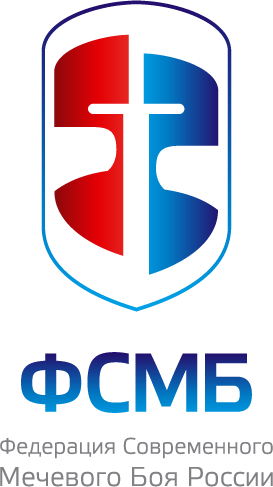 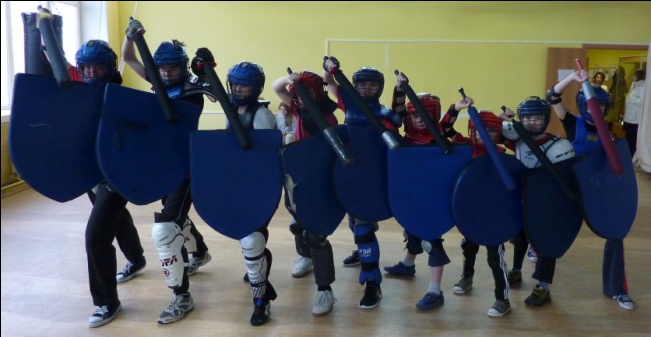 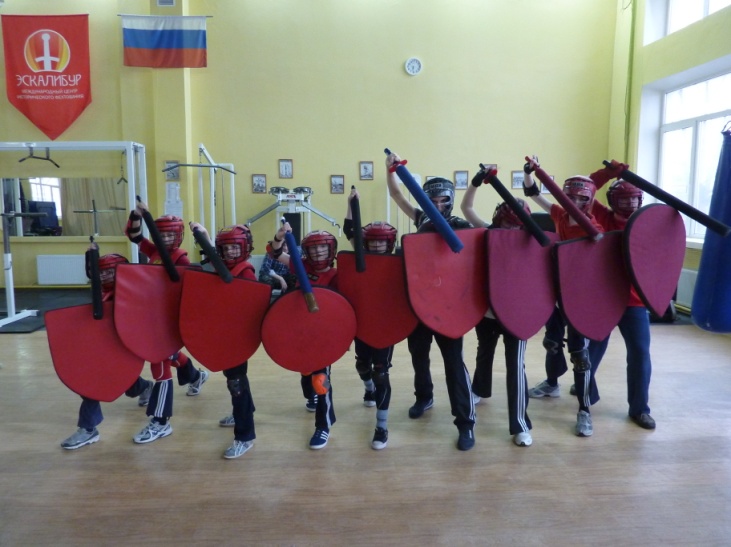 Дополнения к Правилам Соревнований по СМБ с 2012 годаДанная номинация является экспериментальной и практикуется на соревнованиях с 2012г. для популяризации массовых боев с применением снаряжения СМБ и для развития навыков тактического командного взаимодействия спортсменов ФСМБР. Участие: Все участники «Командных боев 5 на 5 по СМБ» ОБЯЗАНЫ предоставить на регистрацию перед соревнованиями справки от лечащего врача или по месту учебы, о том, что у спортсмена нет противопоказаний к занятиям СМБ. Также все несовершеннолетние участники, приехавшие на соревнования без родителей в сопровождении тренера дополнительно обязаны предоставить справку от родителей о том, что те не возражают против участия их ребенка в данных соревнованиях – «Командных боях 5 на 5 по СМБ». Форма данной Справки приведена в приложении.Состав команд: Данная номинация будет проводиться в смешанных командах в пяти возрастных категориях 8-9 лет, 10-11 лет, 12-13 лет, 14-15 лет и 16-17 лет. И девушки и юноши могут состоять в одной команде вместе. Команда может состоять минимум из 4 человек, максимум из 7. В случае, если в одной команде только 4 бойца, то команда их соперников должны выступать против них в 4-ром. В каждой команде должен быть Капитан, который действует от лица своей команды. Остальные бойцы команды не имеют права спорить с судьями или как-либо иначе выступать от лица команды. В каждой команде могут быть 1-2 запасных бойца. Замены бойцов: Во втором и в третьем, четвертом, пятом раундах может быть произведено по 1 замене. Решения о замене бойцов принимает Капитан команды. В случае, если по решению Врача Соревнований, двое бойцов в одной команде не могут продолжать бои, то разрешено сделать две замены в одном раунде сразу. Промежуток между раундами не должен превышать 2 минуты. Правила боев: бой ведется в 5 раундов с захватом флага. Задача – захватить флаг противоположной команды и сохранить при этом свой таким образом, чтобы ОБА ФЛАГА оказались на одной базе. В случае победы одной команды в трех раундах, четвертый и пятый раунды проводятся все равно, так как от этого зависит счет. Команда, проигравшая три раунда, может отказаться от проведения заключительных раундов, тогда счет будет записан как 5:0.Счет в «Командных боях 5 на 5 по СМБ» записывается следующим образом: Красные принесли флаг на базу и сохранили свой флаг – это означает победу и приносит 5 очков, при этом Синие вывели у них из строя 3х бойцов, таким образом, Красные выигрывают со счетом 5:3 в данном раунде.У каждого бойца 2 «очка жизни». Зона поражения – «полная», включая голову, шею сбоку, корпус, плечи, руки и кисти, ноги без стоп. Акцентированный рубящий удар первой третью спортивного меча снимает с бойца 1 «очко жизни». Падение (или касание земли третьей точкой опоры) приравнивается к потере всех «очков жизни», то есть к выходу из игры. Целенаправленное падение, вставание на колено, кувырок – приравниваются к падению – боец теряет все «очки жизни» - выходит из игры до конца раунда. Опираться на щит или меч для предотвращения падения разрешается. Потеря оружия НЕ приводит к остановке боя.Экипировка: Все бои проводятся на стандартизированном спортивном вооружении ФСМБР, только с применением щитов с номерами и мечей, соответствующих возрастной категории спортсменов. Другие виды оружия (баклеры, два меча, двуручники) не допускаются. В случае, если боец по ошибке приносит свой флаг на базу соперника, победа в раунде присуждается той команде, на чьей базе оказались оба флага.Запрещено: Бить в затылок и основание черепа сзади, в горло спереди, в пах, в стопы. Наносить колющие удары, удары ребром щита в голову.Применять приемы рукопашного боя, Вырывать флаг из рук силой, удерживать флаг силой, прижимать флаг к полу своим телом, прятать флаг, закреплять на базе, за лямки щита. Выталкивать противника за границу площадки с разбегу без атаки мечом. Толкать с разбегу противника, который вас не видит, в спину, в бок. МЕТАТЬ флаг как копье на дальность, добивать сидящего или упавшего противника.Начало, остановка, окончание боя. Перед началом каждого раунда бойцы выстраиваются в линию возле своей базы, образуя строй – это исходное положение. Далее Главный судья подает команду голосом: «Красная команда, приветствие!», «Синяя команда, приветствие!», «Бой!» и подает свисток. В случае сложных, спорных, опасных ситуаций, нарушения Правил, или когда одна из команд приносит второй флаг на базу – Главный судья подает длинный свисток в знак окончания раунда. Действия, до начального и после финального свистков, не засчитываются. Униформа: Каждая команда перед началом боя одевает специальные накидки одного цвета (красного или синего). На спине и на груди у каждого бойца есть номер от 1 до 5 и от 6 до 10. Накидки предоставляются Организаторами. Команды вооружаются щитами красного и синего цвета, с номерами соответственно. Шлемы бойцов красной команды должны быть либо красными, либо черными. На бойцах не должно быть синих элементов экипировки, если только это не их клубная униформа (например, синие футболки). Для «синей» команды – синие щиты, синие или черные шлемы, синие накидки, синие элементы защиты.Граница боевой площадки. Выход двумя ногами за границу Площадки приводит к проигрышу бойцом данного раунда. Выход за границу одной ногой может длиться не долее 2 секунд. Если боец перенес вес своего тела на ногу, вышедшую за границу Площадки, а вторая нога у него явно в воздухе – считается, что он выходит из боя в этом раунде. Выталкивание за границу площадки с разбегу без атаки мечом запрещено. Разрешены толчки щитом не дольше 2 секунд. В случае, если один боец, выталкивая другого, получает от него 2 удара, но при этом второй оказывается за границей Площадки, то оба бойца считаются проигравшими этот раунд. Если выталкивание произошло сразу после того, как толкающий получил 2 удара, то боец, оказавшийся за границей Площадки, тут же возвращается в бой ближайшим боковым судьей. Флаги и базы. Базы представляют собой круглые щиты диаметром 75-80 см красного и синего цветов, расположенные на полу посередине коротких границ Площадки, в 1-1,5 метрах от края. Флаг представляет собой пластиковое гибкое «древко» около 1,2-1,5 метров с безопасными наконечниками и тканевым флажком, примерно 30*50 см. Флаги лежат или стоят на базах и не могут быть передвинуты своей командой. Нельзя брать свой флаг и идти с ним в бой. Флаг нельзя удерживать на базе руками, ногами, всем весом тела, оружием и пр. Если противник взял флаг с вашей базы, то его нужно как можно скорее вернуть обратно. Флаг можно передавать, класть на пол, но запрещено метать как копье. Флаг нельзя фиксировать за лямки щита, за ремень и т.д. Флагом нельзя бить, но им можно отражать удары. Если флаг касается древком или тканевой частью Базы, считается, что он на базе. Если флаг не касается никакой своей частью базы, считается, что он не на базе. Если флаг проскользил по базе и коснулся ее, но по инерции пролетел дальше, считается, что в момент, когда оба флага были на базе, раунд окончен победой сделавшей это команды. Если боец несущий флаг к своей базе получает второй удар, он ОБЯЗАН МОМЕНТАЛЬНО выронить флаг (не бросить в каком-то направлении, а просто выронить на месте!!!) и как можно скорее остановиться и присесть. Судейство: Каждый раунд одновременно судит от 9 (в случае, если команды сражаются в неполных составах по 4 бойца) до 11 судей (в полных составах по 5 бойцов), включая Главного судью. Каждый судья закреплен за одним бойцом и снабжен большой (красной или синей) карточкой с номером бойца, а также должен отслеживать происходящее в непосредственной близости от него. Судьи имеют право перемещаться вдоль границ Площадки с внешней стороны, чтобы лучше видеть своих бойцов. Если боец, за которым следит данный судья, выходит из боя, судья переключается на любого другого бойца той же команды и отслеживает его. В случае если какой-то боец получив 2 удара не садится в течение 2х секунд, судья должен сигнализировать об этом Главному судье поднятием вверх карточки своего бойца и голосовой командой типа «Пятый, Сел!». Если боковой судья считает действия бойца, за которым он следил, неправильными, зафиксировал нарушение Правил, то он может предложить Главному судье вынести «Желтую карточку» и должен обосновать свое мнение.Этика: Обязанность всех бойцов – играть честно! Главный судья по рекомендации боковых судей имеет право вынести бойцу «Желтую карточку» если:  боец систематически (более 2х раз) играет не честно – не садится после получения второго удара, не считает свои «очки жизни» и т.д. боец намеренно бьет слишком сильно в опасные зоны (голова сзади, почки, коленный сгиб, кисти), чтобы нанести травму; намеренно встает раньше положенного, перемещается по площадке, мешает другим, кричит, командует и пр. после того, как получил свои два удара и сел; допускает нецензурные слова на Площадке; негативно высказывается в адрес соперников или всей их команды, судей, мероприятия, зрителей и т.п.; оказывает давление на судей; целенаправленно повреждает инвентарь, оборудование или интерьер помещений; ведет себя неадекватно; находится в состоянии алкогольного или наркотического опьянения. При получении двух «Желтых карточек», боец получает «Красную карточку» и дисквалифицируется до конца соревнований. Боец, набравший 5 «Желтых карточек» в одном сезоне (один учебный год) дисквалифицируется до конца сезона, а его команда получает «Командную желтую карточку». Команда, получившая две «Командных желтых карточки» в сезоне получает «Командную красную карточку» и дисквалифицируется до конца сезона в полном составе.   Данные Правила являются экспериментальной разработкой ФСМБР и могут быть изменены. Все изменения должны быть опубликованы на сайте ФСМБР. Версия 3.0 от 26.01.2016   Автор разработки Давыдова М.В.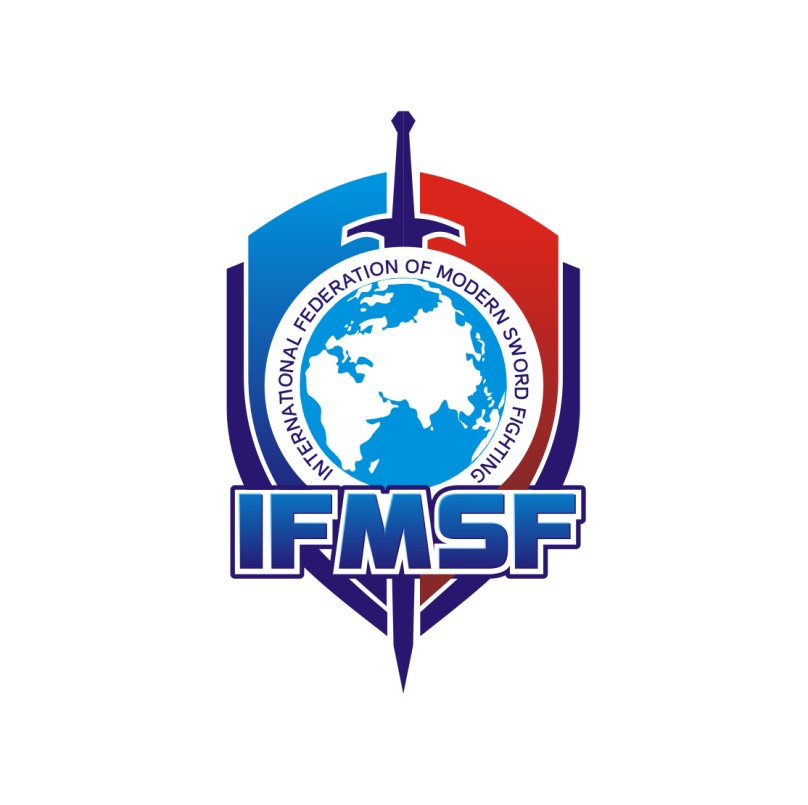 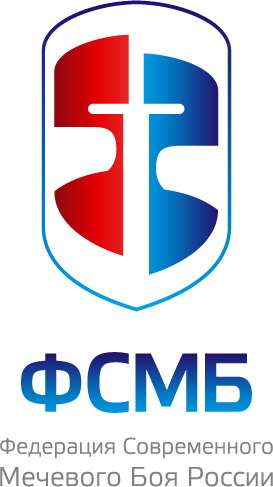 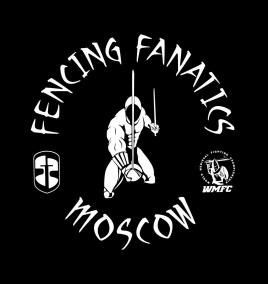 ПРАВИЛА НОМИНАЦИИ «СМБ-Шашка-Баклер» версия 3.0Правила разработаны совместно Федерацией СМБ России и ФК «Fencing Fanatics»Общие положения:Спортивные поединки с СМБ-Шашками и СМБ-Саблями проводятся с применением специального безопасного спортивного инвентаря, разработанного Производственным Объединением «СПОРТ-Кузня» по заказу Федерации СМБ России для соревнований с применением «колющих» ударов, для возрастных категорий от 14 лет.В Федерации СМБ России разрешены колющие удары только на специальном изогнутом оружии для обеспечения амортизации при ударе. С обязательным использованием дополнительной к шлему защиты шеи.Зона поражения и система подсчёта очков. Критерии результативности удара. Присуждение победы.1.1. Разрешены «рубящие» и «колющие»  удары в голову, по шее (за исключением ударов по шее сзади и в основание черепа), корпусу, плечам, предплечьям, кистям рук, тазу, по бёдрам, коленям и голеням. Указанные области образуют Зону Поражения.1.2. Запрещены удары в пах, по основанию черепа и шее сзади, голеностопным суставам истопам ног.1.3. Условия оценки квалифицированного удара:1.3.1. Попадание засчитывается, если «рубящий» удар сопровождался замахом рукой и/или вложением силы и инерции корпуса спортсмена, был нанесен акцентировано и четко в Зону Поражения с соблюдением плоскости шашки\сабли.1.3.2. Попадание «колющими» ударами не требует оценки амплитуды.1.4. Попадание засчитывается, если удар был нанесен крайней к концу третью или серединойклинка спортивной шашки\сабли. Попадание нижней третьей частью клинка спортивной шашки не засчитывается.1.5. Попадание засчитывается, если удар был нанесен «лезвием» - т.е. частью клинкаСпортивной шашки\сабли, соответствующей расположению рубящей кромки оружия (состороны первых фаланг пальцев руки спортсмена).  Удары, нанесенные «плашмя» - т.е. частью клинка спортивной шашки, соответствующей плоскости оружия (со стороны первой фаланги большого пальца руки спортсмена или тыльной стороны ладони спортсмена) не засчитываются.1.6. Попадание засчитывается, если удар не был отражён защитным действием соперника (защита баклером или шашкой). Зачёт попадания сопровождается начислением очков спортсмену, нанесшему удар.Примечание: В том случае, если защитное действие спортсмена было недостаточнорезультативным и клинок соперника смог значительно отклонить/миновать его таким образом, что удар достиг какой-либо области зоны поражения спортсмена и был концентрированным, он может быть засчитан как результативный.1.7. Дифференциация очков за выполненные квалифицированные действия:1.7.1. За любое «рубящее» попадание бойцу присуждается 2 очка.1.7.2. За «колющий» удар в корпус и голову бойцу присуждается 3 очка.1.7.3. За «колющий» удар в любую Зону поражения кроме головы и корпуса боец получает 2 очка.1.7.4. Попадание в кисть противника приносит бойцу 1 очко.1.7.5.  Также 1 очко может присуждаться бойцу при спорных попаданиях (например: при недостаточной амплитуде, легких касаниях, ударах через блок, не акцентированных попаданиях). На усмотрение судей.1.8. Остановка боя и Расход бойцов происходит после любого результативного попадания.1.9. Попадания «в один темп» засчитываются обоим бойцам. Второй темп в зачет не идет.1.10. «Победа по очкам» присуждается одному из спортсменов в следующих случаях:1.10.1. Бой ведется до 10 очков или 1 минуту чистого боевого времени.1.10.2. Победа присуждается бойцу первым пересекшему порог в 10 очков или набравшему большее количество очков по истечению 1 минуты чистого времени боя.1.11. «Техническая победа» присуждается одному из спортсменов в следующих случаях:1.11.1. Если его соперник до начала поединка отказался от участия в нём; если его соперник не явился вовремя по вызову Ведущего на указанную площадку; если его соперник не успел в указанное Старшим судьей время подготовить своё снаряжение к поединку. «Техническая победа» присуждается спортсмену со счётом 10-0 .Примечание: В том случае, если спортсмен был отстранён от дальнейшего участия в соревнованиях (по причине травмы или дисквалификации по 2-м предупреждениям за поединок или 3м предупреждениям за соревнования) и, вследствие этого, не может явиться на поединок, то «Техническая победа» в поединке присуждается его противнику со счётом 10-0.1.11.2. Если спортсмен не может продолжить поединок по причине «случайной травмы», то в этом случае «Техническая победа» присуждается его сопернику со счётом 10-0. Случайной травмой считается травма, полученная в результате некачественной или неполнойэкипировки спортсмена, случайного падения, и прочих непредвиденных случайностей,которые не вызваны нарушением Правил соперником спортсмена.Примечание: Если спортсмен не может продолжить поединок по причине травмы, полученной вследствие нарушения Правил его соперником, то последний получает двойное Предупреждение и снимается с участия в поединке. «Техническая победа» со счётом 10-0 присуждается спортсмену, против которого были нарушены Правила.1.11.3. Если спортсмен получил в ходе поединка 2 Предупреждения и был удалён сРисталища, то «Техническая победа» присуждается его сопернику со счётом 10-0.1.11.4. В случае возникновения поломки/неисправности какого-либо из элементовснаряжения одного из спортсменов (в том числе шашки\сабли или баклера), препятствующейпродолжению поединка, Старший судья назначает время на его починку или замену (неболее 1 минуты). Если спортсмен не сумел починить или заменить указанный элементснаряжения в отведённое время, «Техническая победа» присуждается его сопернику сосчётом 10-0.Разрешённые и запрещённые приёмы боя2.1. Разрешёнными приёмами боя являются:- «рубящие» и «колющие» удары клинком спортивной шашки\сабли в Зону Поражения соперника;- защита баклером или клинком спортивной шашки\сабли от ударов соперника;- толчки и давление на соперника баклером (его плоскостью) или плечом;- удары плоскостью баклера в ноги, руки и клинок противника;- отталкивание клинка спортивной шашки\сабли или рук соперника плоскостью или ребром баклера;- удары ребром баклера в вооруженную руку соперника;- зацеп баклера соперника баклером;- наложение баклера на баклер соперника.- обезоруживание противника захватом во время промаха в уколе рукой за небоевую часть шашки\сабли.2.2. Запрещёнными приёмами боя являются:- удары в непоражаемую зону соперника;- атака упавшего или поднимающегося соперника;- атака после команды «Стоп», поданной Старшим судьей Ристалища;- удары ребром баклера в голову и шею соперника, а также в непоражаемую зону;- удары головой;- удары ногами и коленями;- подсечки, броски, захваты и заломы;- удары руками и локтями;- удары рукоятью спортивной шашки\сабли, удары «яблоком»;- захваты руками за корпус, голову и конечности соперника, а также захваты рукамиэлементов его снаряжения.Замечания. Штрафы. Предупреждения. Дисквалификация.3.1. Замечания спортсмену выносится в следующих случаях:Если во время поединка имела место поломка или выход из строя какого-либо из элементовзащитного снаряжения спортсмена, которая, по мнению Старшего судьи, не позволяетспортсмену продолжать поединок (в том случае, если эта неисправность была устранена вопределённый Старшим судьей срок и поединок может продолжаться).Примечание: В случае поломки спортивного оружия (т.е. баклера, или шашки) спортсмена, замечание ему не выносится.3.2. Штрафные очки присуждаются спортсмену в следующих случаях:3.2.1. За выход обеими ногами за границу площадки (1 штрафное очко);3.2.2. За падение или касание поверхности площадки любой третьей точкой опоры  (1штрафное очко) в случае если падению не предшествовало результативное попадание до команды Стоп. Разрешается опираться на спортивную шашку или баклер.Пример : «Если боец А нанес результативный удар бойцу Б, после чего упал – засчитывается только попадание, без штрафного очка бойцу А»;3.2.3 При потере клинка боец получает (1 штрафное очко), в случае если до падения оружия ему не был нанесен результативный удар. Пример : «Если во время падения клинка бойца А , до касания им земли, боец Б нанес результативный удар – засчитывается только попадание, а штрафное очко бойцу А не начисляется. Если удара не было – бойцу А зачисляется одно штрафное очко».Данная версия Правил планируется к внедрению и апробации на общероссийских и международных соревнованиях по СМБ в 2016-17 учебном году, далее последуют ежегодные обновления Правил. По вопросам и с предложениями пишите на mdavidova@list.ru . Новые версии Правил будут опубликованы на www.fsmb-rf.ru и www.ifmsf.com . Специальный инвентарь для данной номинации можно увидеть и заказать здесь www.fsmb-market.ru 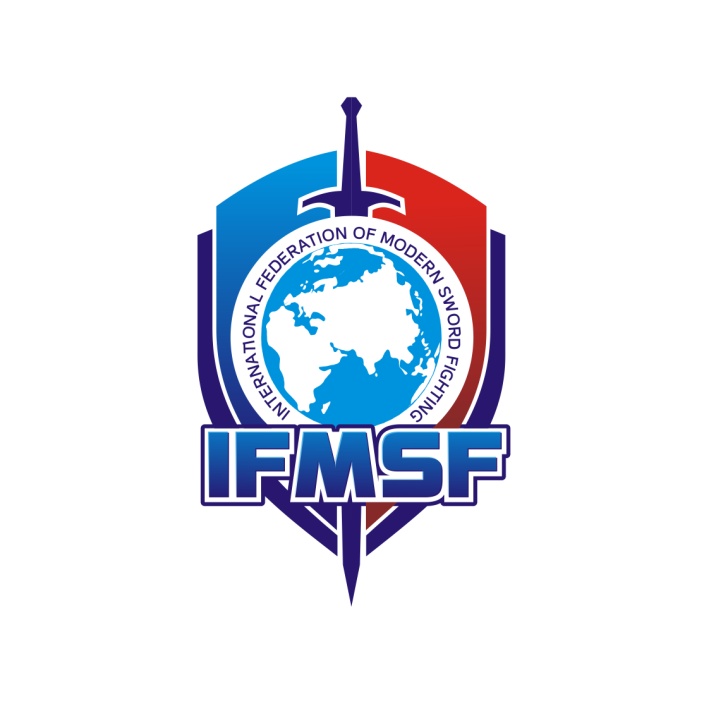 УТВЕРЖДЕНОПрезидент Международной Федерации Современного мечевого боя ________________________ Давыдова М.В.                     ___________  ____           2017 г.УТВЕРЖДЕНОРуководитель Фонда «Доблесть веков» ________________________ Галушин Е.                     ___________  ____           2017 г.УТВЕРЖДЕНОДиректор Минского государственного дворца детей и молодежи  __________________________ Шкляр Г.Л.                     ___________  ____           2017 г.№Фамилия, Имя, Отчество СПОРТСМЕНА или СОПРОВОЖДАЮЩЕГО ЛИЦАДата рождения (возраст полных лет)Номер паспорта или Св-ва о рожденииНоминация личного первенстваНоминации Командных боев 5 на 5Проживание, если надо (даты)Питание, если надо (завтрак, обед, ужин 11.03;  завтрак, обед 12.03123456789101112131415